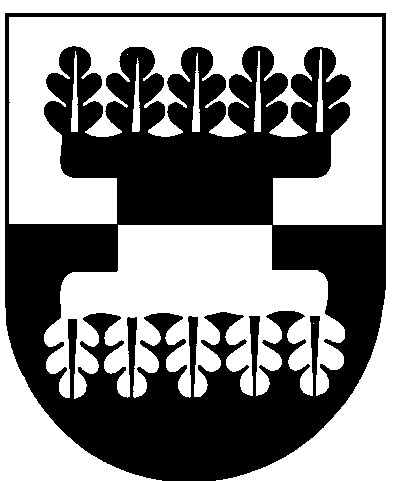 ŠILALĖS RAJONO SAVIVALDYBĖSMERASPOTVARKISDĖL ŠILALĖS RAJONO SAVIVALDYBĖS PADĖKOS DIENOS NOMINACIJŲ SKYRIMO2016 m. gruodžio 1 d.  Nr. T3-67Šilalė	Vadovaudamasis Lietuvos Respublikos vietos savivaldos įstatymo 20 straipsnio 4 dalimi ir atsižvelgdamas į Šilalės rajono savivaldybės mero 2016 m. lapkričio 23 d. potvarkį Nr.T3-65 „Dėl Šilalės rajono savivaldybės Padėkos dienos apdovanojimų atrankos darbo grupės sudarymo“ sudarytos darbo grupės 2016 m. gruodžio 1 d. protokolą Nr. T24-32(11.2),	n o m i n u o j u  2016 m. gruodžio 15 d., per Šilalės rajono savivaldybės Padėkos dieną „Pagarbos lašu“:Ziną Vainorienę, Lietuvos pensininkų sąjungos „Bočiai“ Šilalės rajono bendrijos narę, ilgametę pedagogę, už pasiekimus pilietiškumo ugdymo srityje, Šilalės „Bočių“ bendrijos aktyvinimą, telkimą prasmingai kultūrinei ir pažintinei veiklai;Arvydą Armoną, Tauragės apskrities vyriausiojo policijos komisariato Šilalės policijos komisariato Veiklos skyriaus tyrėją, už viešojo  saugumo gerinimą, išaiškinant nusikalstamas veikas, ir jaunimo narkotinių  medžiagų vartojimo prevencijos vykdymą;Danutę Batutienę, viešosios įstaigos Šilalės rajono ligoninės operacinės slaugytoją, užilgametį 35- erių metų darbą operacinėje ir atsidavimą savo profesijai;Oną Mikutienę, Šilalės lopšelio - darželio „Žiogelis“ auklėtoją, už sėkmingą ilgametę kultūrinę ir švietėjišką veiklą, ugdant lopšelio - darželio „Žiogelis“ mažuosius auklėtinius;Vytautą Ruzgį, nevyriausybinės organizacijos „Vilties  galia“ pirmininką, už savanorišką darbą, vykdant priklausomybės nuo alkoholio mažinimo veiklą Šilalės rajone;Zitą Grudienę, Šilalės rajono savivaldybės kultūros centro, Laukuvos kultūros namų,Bilionių laisvalaikio salės mėgėjų meno kolektyvo vadovę už sėkmingą kultūrinę ir švietėjišką veiklą, krašto etnokultūrinio paveldo saugojimą ir reprezentavimą;Nerimantą Jucių, motociklų kroso sportininką, už pasiekimus, garsinančius Šilalės krašto vardą Lietuvos ir Baltijos šalių  motokroso varžybose.	Šis potvarkis gali būti skundžiamas Lietuvos Respublikos administracinių bylų teisenos įstatymo nustatyta tvarka.Meras                                                                                                                            Jonas Gudauskas  SUDERINTA  Administracijos direktorius  Raimundas Vaitiekus  2016-12-ParengėPersonalo ir ūkio skyriaus vyr. specialistėSimona Grikšaitė  2016-12-  SUDERINTA  Administracijos direktorius  Raimundas Vaitiekus  2016-12-ParengėPersonalo ir ūkio skyriaus vyr. specialistėSimona Grikšaitė  2016-12-SUDERINTATeisės ir viešosios tvarkos skyriaus vedėjaSilva Paulikienė2016-12-SUDERINTATeisės ir viešosios tvarkos skyriaus kalbos tvarkytojaAldona Špečkauskienė2016-12-